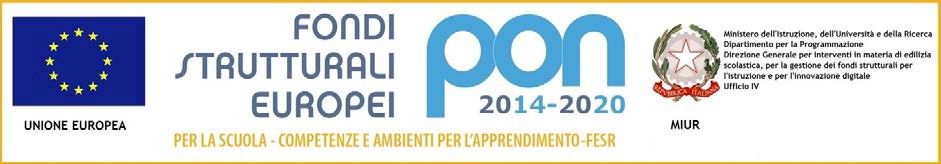 Programma Operativo Nazionale 2014-2020“Competenze di Base”Codice Identificativo Progetti: 10.2.2A-FSEPON-LO-2017-412/10.2.1°-FSEPON-LO-2017-175Al Dirigente Scolastico dell’Istituto Comprensivo “Clusone”DICHIARAZIONE SOSTITUTIVA DI NOTORIETA’_ l _ sottoscritt _	_ nat_ il	a 		(Prov.	) e residente a		(Prov.	_) Via	_ n.	C.F. 		Cell.	_	email  	CHIEDEdi essere ammess__ a partecipare alla selezione per titoli comparativi Personale ATA per la realizzazione di percorsi nell’ambito del Programma Operativo nazionale 2014-2020 Programma Operativo Nazionale “Per la scuola, competenze e ambienti per l’apprendimento” 2014-2020. Avviso pubblico AOODGEFID Prot. n.1953 del 21 febbraio 2017.DICHIARAsotto la piena ed esclusiva responsabilità, ai sensi dell’art. 46 del D.P.R. n. 445/2000, consapevole delle responsabilità penali cui si può andare incontro in caso di dichiarazioni mendaci, ai sensi dell’art. 76 del D.P.R. n. 445/2000, quanto segue:di essere cittadino italiano;	di essere cittadino di Stato membro della Unione Europea;di godere dei diritti politici, iscritto nelle liste elettorali del Comune di	; di non aver riportato condanne penali, di non avere procedimenti penali in corso;di avere i seguenti procedimenti penali pendenti	; di non essere stato destituito, dispensato o dichiarato decaduto dall’impiego;di essere in possesso del titolo di studio previsto dal bando per l’ammissione:di possedere competenze di tipo informatico, per la gestione della piattaforma PON;di essere disponibile ad adattarsi al calendario definito dal G.O. e di impegnarsi a documentare l’attività svolta; di essere disponibile ad effettuare il servizio nella sede di riferimento del modulo progetto assegnato;................................................ data  	Firma del Dichiarante